Life InsuranceThere are many ways you can use alife insurance policy to fund a giftto American Baptist outreach.You can name a particular ministry ormission effort to receive a portion or all of the proceeds of an insurance policy no longer needed for family protection.Another way is to take out a new policy,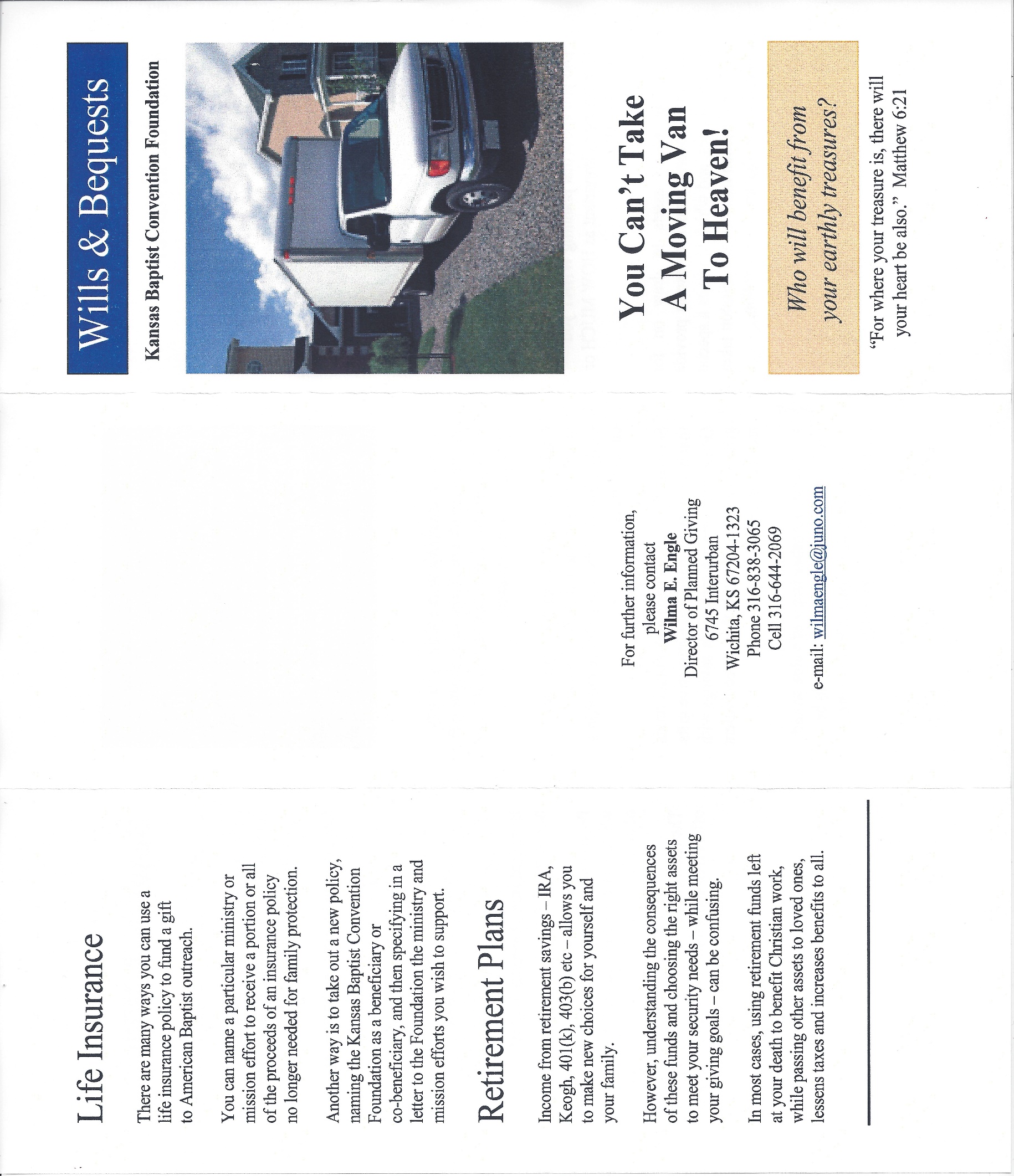 naming the Kansas Baptist Convention	       	               For further information, Foundation as a beneficiary or				        please contactco-beneficiary, and then specifying in a	                              letter to the Foundation the ministry and                               mission efforts you wish to support.		                            Rev. Timothy Schwartz           Director of Planned GivingRetirement Plans			               Cell: 913-424-9939       e-mail: timmans39@gmail.comIncome from retirement savings –IRA,		     		      Keogh, 401(k), 403(b) etc – allows you		                  2921 Minnesotato make new choices for yourself and 		   	   Kansas City, KS 66102your family.							    However, understanding the consequencesof these funds and choosing the right assets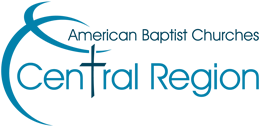 to meet your security needs – while meetingyour giving goals – can be confusing.									In most cases, using retirement funds leftat your death to benefit Christian work, while passing other assets to loved ones, lessens taxes and increases benefits to all.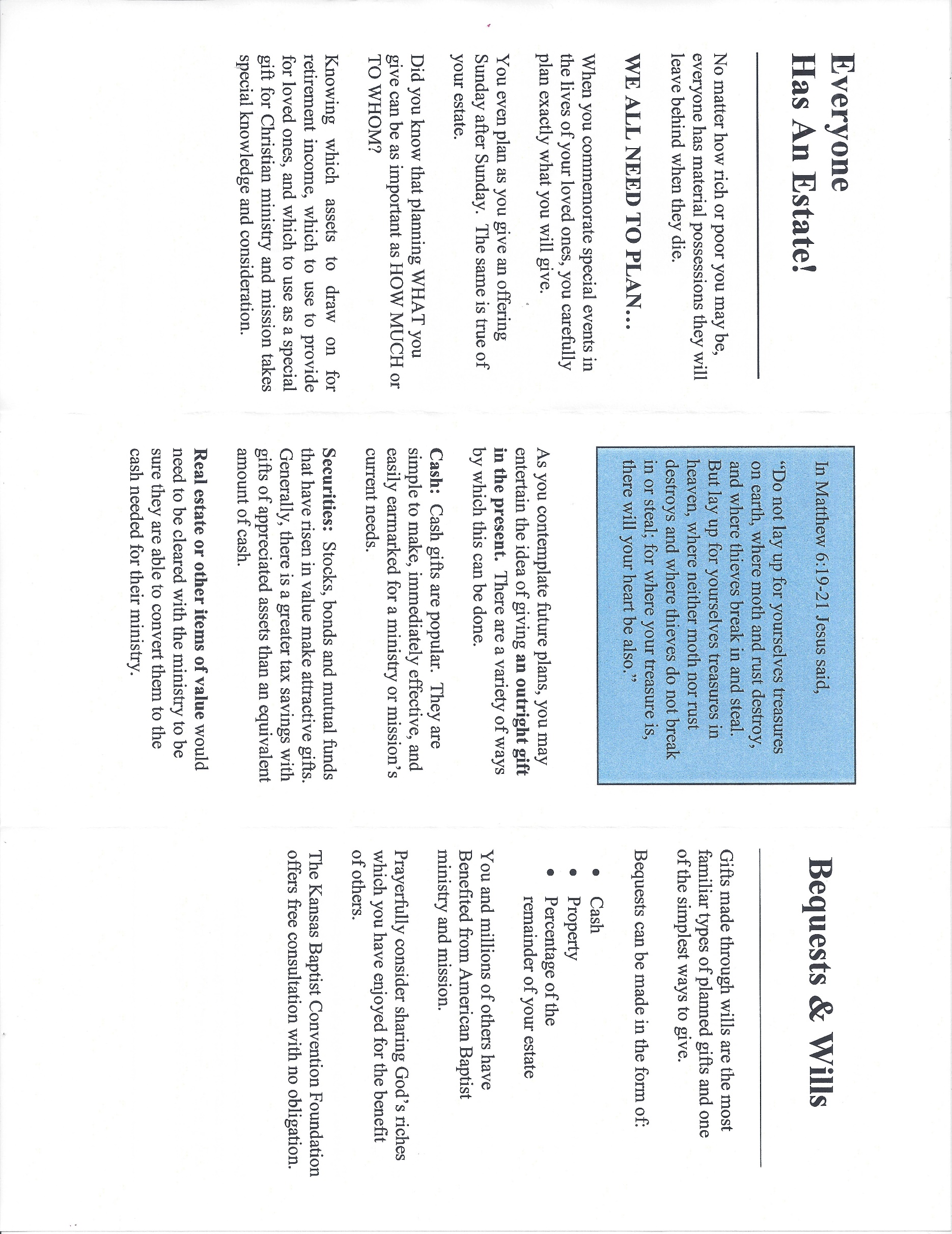 